География участников                  г. Верхотурье          г. Волчанск          г. Карпинск          г. Краснотурьинск          с. Романово          г. Североуральск          г. Серов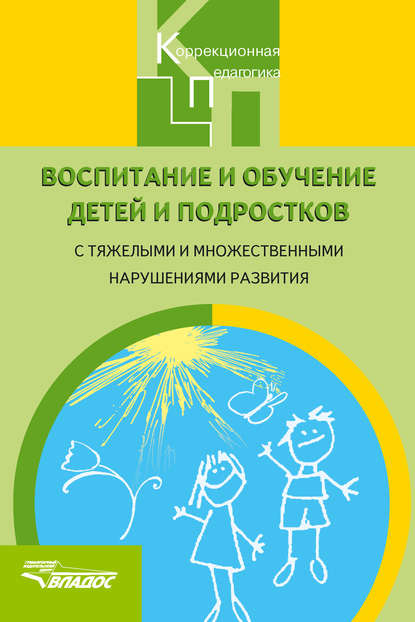 Контактный телефон:8 952 742 4049Адрес эл.почты:  sarapular@mail.ru Государственное казенное общеобразовательное учреждениеСвердловской области ”Серовский детский дом – школа”Методическое объединениеспециальных (коррекционных) школ Северного Управленческого округа«Особенности коррекционно-развивающей работы в процессе обучения и воспитания на различных возрастных этапах детей с тяжелыми множественными нарушениями развития»Цель:  создание       условий      для       профессионального       общения,             самореализации      и     стимулирования    роста     творческого             потенциала       педагогов;     повышение        профессионального             мастерства    и   квалификации    педагогов;    распространение              передового педагогического опыта; внедрение новых технологий             обучения и воспитания.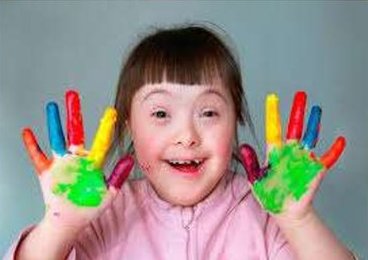 27 февраля  2020          г. СеровПРОГРАММА ОМО № 2    9.00 – 9.30 – Регистрация участников      9.30   –   Начало заседания       ОРГАНИЗАЦИОННЫЙ  МОМЕНТ                                  Л.Н. Воинкова Роль учителя-логопеда в составлении и реализации СИПР для обучающихся с ТМНР.Т. С. Горохова        2. Методические    рекомендации   педагогам по обучению           детей с ТМНР.С. В. Власова                                                                     3. Логопедическое        сопровождение      обучающихся   с          умеренной и тяжелой умственной отсталостью.В. В. Полянская                                                              4. Использование универсального игрового средства «Коврограф Ларчик в работе с детьми с ТМНР».Ю. Н. Кордюкова                  12.00 – 12.30 – Кофе-пауза.                  12.30 – 14.00 – РАЗНОЕ.                                             Подведение  итогов  работы.                                                Обратная связь.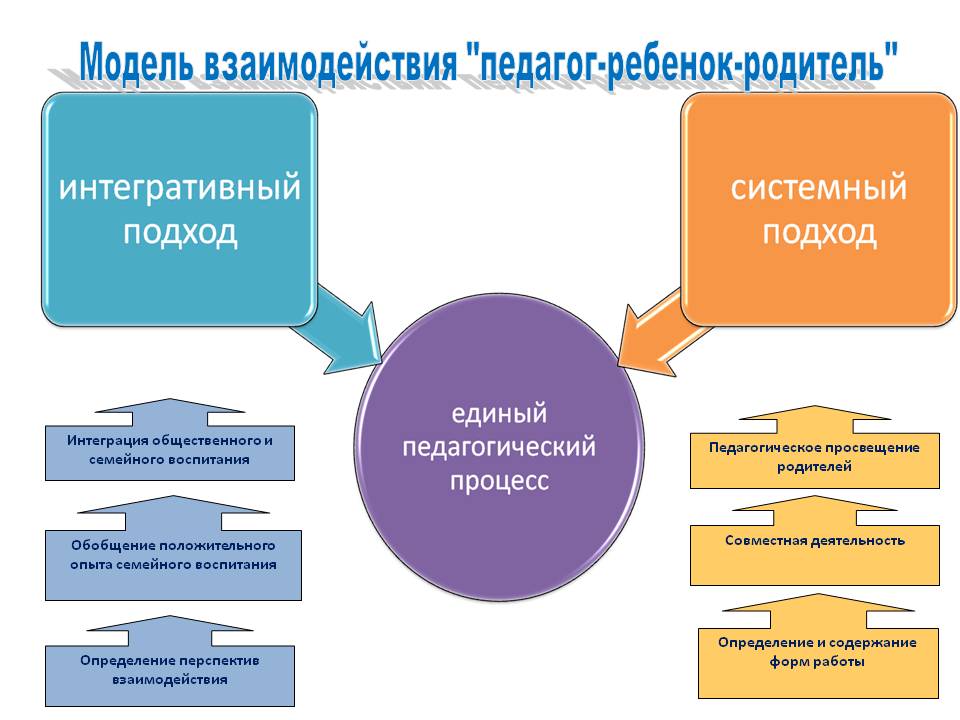 